Dimanche 26 Novembre 2023 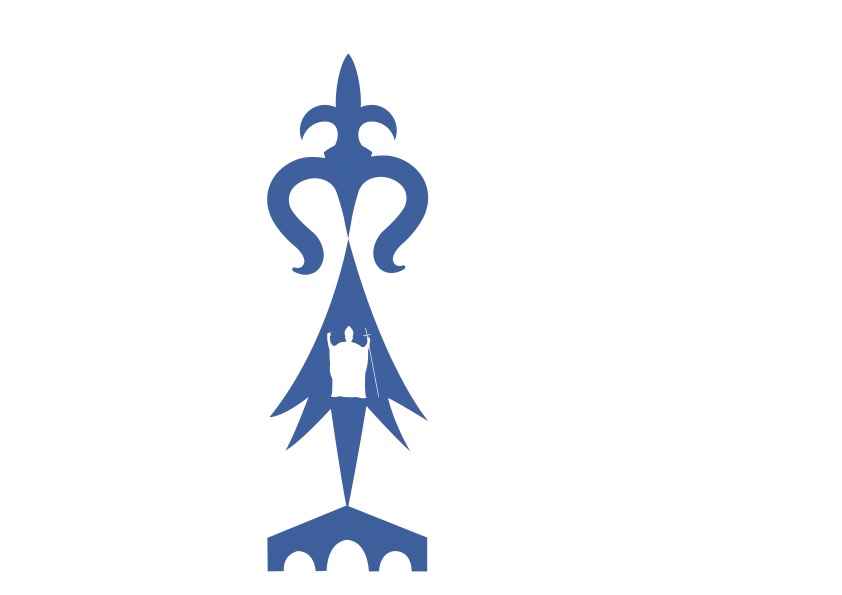 Le CHRIST ROI de L’UNIVERS année APresbytère permanence d’accueil du mardi au samedi de 9h30 à 12h. Le Mercredi de 9h30 à 12h et 14h30 à 17h30. Messe tous les samedis à la basilique à 9h en l’honneur de Notre Dame de Joie. Merci de prendre rendez-vous au presbytère avec un prêtre pour se confesser. Messes tous les jours à la chapelle St Ivy  à 9h et 19h. (suivie du chapelet)Tous les mercredis matin messe à 6h45 à St IvyTous les jeudis messe à la basilique à 19h suivie del’Adoration Eucharistique jusqu’à  21h30 (Complies) (Confessions de 20h à 21h30)Obsèques : Marie-Michelle GUILLORY- Jean MOISAN- Irène Le TULZO – Pascal LE BRAZIDEC-Francine DOUERIN-Louise LE FUR- Simone BELLEC..Messes à venir : Samedi 02 décembre à 18h à la basilique Participation des enfants de la première communion et des couples se préparant au mariage en 2024 Dimanche 03 décembre à 9h30 à Neulliac - 11h Basilique   Dimanche 03 décembre à 9h30 au Sourn à la Chapelle St MichelVendredi 1er décembre Frat NDJ - les CompagnonsSamedi 02 et dimanche 03 décembre  Week-end à Ploërmel post -ALPHAA partir du 02 décembre Vente de sapins de Noël sur la plaine au profit des  Brancardiers d’Arvor.Marchés de NOËL de l’ensemble paroissial de  Pontivy Pour pouvoir soutenir la paroisse et préparer ce temps de l’Avent, le pôle communication de la paroisse vous propose différents produits de Noël en vente aux sorties des messes du 2/3 ; 9/10 et 16/17 décembre et sur les marchés de Noël de St Thuriau le Samedi 9 décembre et Pontivy les 15, 16 et 17 décembreCalendrier de l’Avent (15 €) Bougies neuvaines (10€)Gelée de coings et confitures (7,50€)Un vaste choix de pains d’épicesProduits disponibles aux sorties des messes de la basilique, espèces, chèques , cartes acceptées. Chorale :Depuis le 13/09 septembre ont repris les répétitions hebdomadaires des deux chorales. Ces répétitions ont lieu à la chapelle saint Ivy les mercredis en période scolaire, de 17h30 à 18h30 pour les enfants de 7 à 17 ans, et de 19h45 (après la messe) à 21h30 pour les adultes, nous terminons par la prière des Complies. Ces chorales sont ouvertes à tous ceux qui souhaitent apprendre les chants de la messe pour embellir la liturgie. Vous désirez chanter ? Alors venez mercredi !Rosaire à la basilique tous les 1er samedis du mois de 16h à 17h30 autel de notre Dame de Joie : 3 décembre, 6 janv / 3 fév / 2 mars / 6 avril / 4 mai / 1er juin / 6 juillet / 3 août.   Chapelet tous les vendredis à 14h à l’église de Kergrist les semaines impaires et à l’église de Neulliac les semaines paires, y compris pendant les vacances.Autres informations :Se former avec ATHÉNÉE : www.vannes.catholiques.fr/athenee/Brochures dans la basilique à votre disposition ou au presbytère. formationhec@diocese-vannes.fr 02 97 68 15 69A Pontivy:Scholé Visio Divina. 8 cours de 2h. 35 euros. Maison Notre Dame de Joie les vendredis de 20h à 22h.  15 décembre. 19 janv. 16 fév. 15 mars. 12 avril. 17 mai. 14 juin. Scholé Credo 9 cours de 2h. 35 euros.  Mardi de 20h à 22h Chapelle St Ivy,  28 novembre,12 décembre, 16 et 30 janvier, 20 février, 19 mars, 16 avril, 14 mai.. Ensemble paroissial de Pontivy Kergrist - Neulliac - Le Sourn - Saint - Thuriau Presbytère- 1, Place Bourdonnay du Clézio 56300 Pontivy paroisse-pontivy.fr.  / tél : 02 97 25 02 53 / pontivyparoisse@gmail.com